 ARMENIA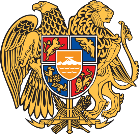 01 May, 202343rd Session of the UPR Working GroupReview of FrancePresident,Armenia warmly welcomes France and thanks for thorough presentation of the national report. France has been a role model for Armenia in the state-building, including in the establishment and the consolidation of our democratic institutions ever since the independence of Armenia.    We were pleased to note that the support for our last recommendation extended to France was successfully translated into tangible actions and a remarkable progress has been achieved in enhancing the gender equality in France both in political and public realms.In the spirit of constructive dialogue, we recommend France to further refine its efforts in this direction, including ensuring gender equality in the right to privacy. We wish France every success for the review. I thank you.